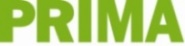 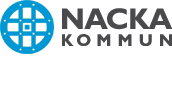 Plan för bedömning – Nacka Beroendemottagning: *ADDIS/Alkohol Drog Diagnos InStrumentÖvrigt:  Namn:Personnummer alt. födelseår:  Planen upprättas:Aktivitet Datum Datum Kl. Kl. Aktiviteten/besöket äger rum hos:Alkohol-/drogscreening*ADDIS-intervjuADDIS-återkopplingFamilj/nätverk MotivationsinventeringBedömning sjuksköterska Läkarbesök Återkoppling 